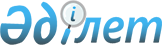 Астана қаласы әкімдігінің 2014 жылғы 21 ақпандағы № 158-280 "Үйде тәрбиеленетiн және оқытылатын мүгедек балалары бар отбасыларына әлеуметтiк көмек көрсету Қағидасын бекiту туралы" Астана қаласы әкімдігінің 2004 жылғы 20 ақпандағы № 3-1-550қ қаулысына өзгерістер енгізу туралы" қаулысының күші жойылды деп тану туралыАстана қаласы әкімдігінің 2017 жылғы 7 қарашадағы № 158-2291 қаулысы. Астана қаласының Әділет департаментінде 2017 жылғы 27 қарашада № 1143 болып тіркелді
      Қазақстан Республикасының "Қазақстан Республикасындағы жергілікті мемлекеттік басқару және өзін-өзі басқару туралы" 2001 жылғы 23 қаңтардағы, "Құқықтық актілер туралы" 2016 жылғы 6 сәуірдегі заңдарына сәйкес Астана қаласының әкімдігі ҚАУЛЫ ЕТЕДІ:
      1. Астана қаласы әкімдігінің 2014 жылғы 21 ақпандағы № 158-280 "Үйде тәрбиеленетiн және оқытылатын мүгедек балалары бар отбасыларына әлеуметтiк көмек көрсету Қағидасын бекiту туралы" Астана қаласы әкімдігінің 2004 жылғы 20 ақпандағы № 3-1-550қ қаулысына өзгерістер енгізу туралы" қаулысының (Нормативтік құқықтық актілерді мемлекеттік тіркеу тізілімінде № 804 болып тіркелген, 2014 жылғы 29 наурызда "Астана ақшамы", "Вечерняя Астана" газеттерінде жарияланған) күші жойылды деп танылсын. 
      2. "Астана қаласының Жұмыспен қамту, еңбек және әлеуметтік қорғау басқармасы" мемлекеттік мекемесінің басшысы Қазақстан Республикасы заңнамасында белгіленген тәртіпте: 
      1) осы қаулының аумақтық әділет органында мемлекеттік тіркелуін;
      2) осы қаулының көшірмесін мемлекеттік тіркелген күнінен бастап күнтізбелік он күн ішінде баспа және электронды түрде қазақ және орыс тілдерінде Қазақстан Республикасы нормативтік құқықтық актілерінің эталондық бақылау банкіне ресми жариялау және енгізу үшін "Қазақстан Республикасы Әділет министрлігінің Республикалық құқықтық ақпарат орталығы" шаруашылық жүргізу құқығындағы республикалық мемлекеттік кәсіпорнына жіберуді;
      3) осы қаулы мемлекеттік тіркелген күнінен бастап күнтізбелік он күн ішінде оның көшірмесін Астана қаласының аумағында таратылатын мерзімді баспа басылымдарында ресми жариялау үшін жіберуді;
      4) осы қаулы ресми жарияланғаннан кейін Астана қаласы әкімдігінің интернет-ресурсында орналастырылуын;
      5) осы қаулы мемлекеттік тіркелгеннен кейін он жұмыс күні ішінде аумақтық әділет органына осы тармақтың 1), 2), 3) және 4) тармақшаларымен көзделген іс-шаралардың орындалуы туралы мәліметтерді ұсынуды қамтамасыз етсін. 
      3. Осы қаулының орындалуын бақылау Астана қаласы әкімінің орынбасары А.К. Амринге жүктелсін.
      4. Осы қаулы алғашқы ресми жарияланған күнінен кейін күнтізбелік он күн өткен соң қолданысқа енгізіледі. 
					© 2012. Қазақстан Республикасы Әділет министрлігінің «Қазақстан Республикасының Заңнама және құқықтық ақпарат институты» ШЖҚ РМК
				
      Астана қаласының әкiмі

Ә. Исекешев
